GRAPHISME : le quadrillageAprès avoir travaillé les lignes verticales puis horizontales, les enfants vont pouvoir s’exercer au quadrillage. Demandez-leur comment on fait un quadrillage (je l’ai déjà abordé avec eux) : on trace des lignes verticales et horizontales.Point de vigilance : - Votre enfant doit tracer des lignes verticales en partant d’en haut, des lignes horizontales en partant de la gauche.- Faire attention à la tenue de l’outil scripteur. (cf document « tenue outil »)C’est bientôt Pâques, et Zouzou a réalisé un quadrillage sur un œuf :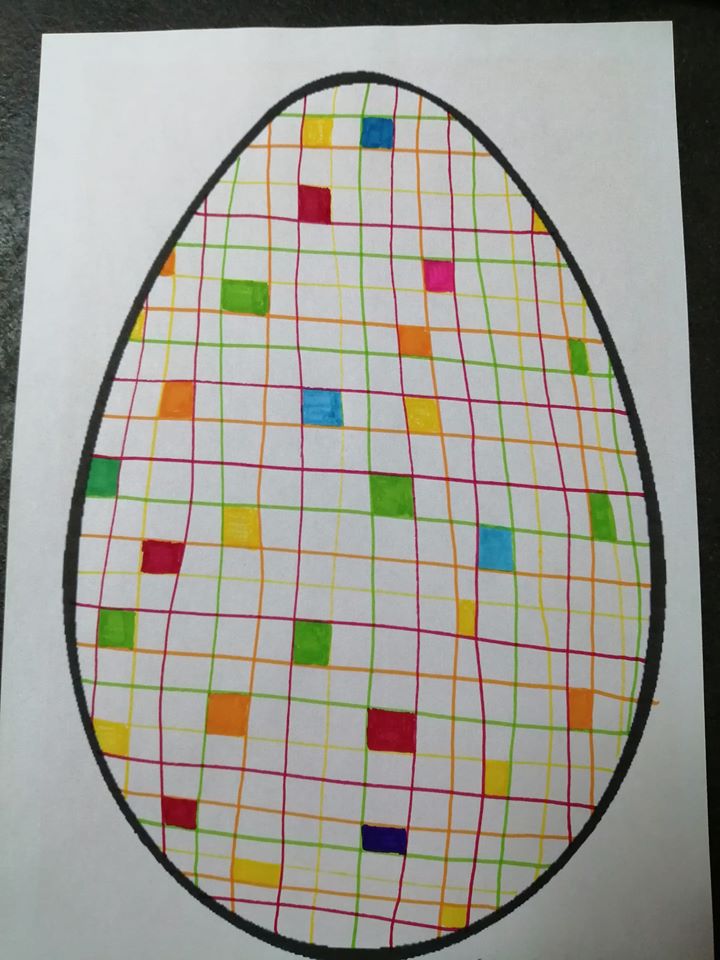 Les enfants peuvent réaliser le leur, ils décoreront la classe à notre retour.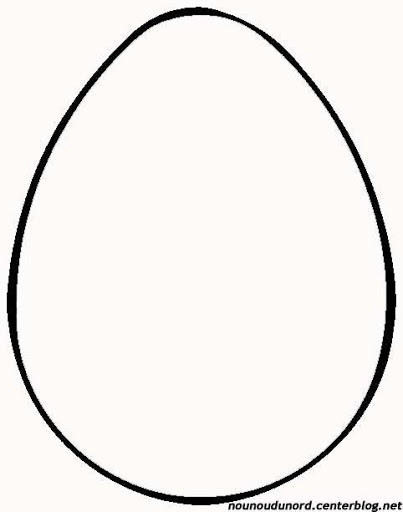 